Памятка «Профилактика гепатита В»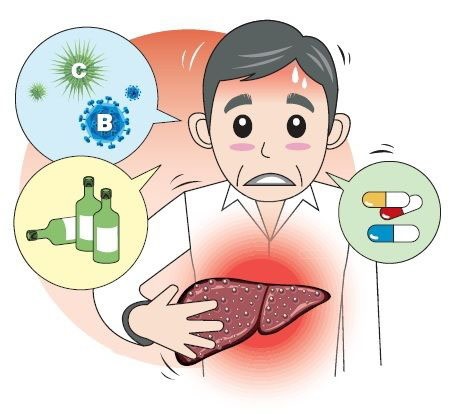 Гепатит В - инфекционное заболевание вирусной природы с преимущественным поражением печени. Протекает в острой и хронической форме.Как происходит заражение?Вирус передается через жидкости организма:- кровь;- сперму;- вагинальный секрет;- грудное молоко.Это значит, заразиться можно:- при сексуальном контакте без презерватива;- при прямом попадании крови в организм: через ранки, язвочки, слизистые оболочки, при переливании крови, трансплантации органов.- при использовании нестерильных шприцев;- при пользовании общими зубными щетками, расческами, бритвенными приборами, мочалками;-  от матери к ребенку во время беременности, родов и кормления грудью. Как протекает заболевание?Сначала появляются жалобы на недомогание, ломота в суставах, затем снижается аппетит, появляется тошнота, болезненность в правом подреберье, изредка появляется температура, как правило, не выше 38◦С. Через 7-14 дней возможно потемнение мочи, кал становится светлым, далее сначала желтеют белки глаз, затем кожа. В этот момент самочувствие ухудшается, появляется рвота после еды, нарастает слабость, нарушается сон. При появлении таких жалоб необходимо сразу обратиться к врачу.Вирусный гепатит В не передается при:- дружеских поцелуях;- рукопожатиях и объятиях;- пользовании общим бассейном и туалетом.Но надо помнить:Вирус очень устойчив во внешней среде, при кипячении он погибает только через 30 минут. Для заражения достаточно очень маленького количества вируса, поэтому передача вируса в БЫТУ ВОЗМОЖНА. Это может произойти при: пользовании общими зубными щетками, бритвами, мочалками и другими средствами личной гигиены; оказании помощи при мелких бытовых травмах (уколы, порезы и т.д.) без защиты кожных покровов.Как предотвратить заражение?Избегать попадания в ваш организм крови, спермы, вагинального секрета и грудного молока другого инфицированного человека.А это значит:- здоровая кожа;- здоровая слизистая;- здоровые зубы;- использование презерватива при сексуальных контактах;- использование одноразового и/или стерильного инструмента для медицинских процедур, связанных с проникновением в организм;- соблюдение правил личной гигиены;- вакцинация против гепатита В. Вакцина вводиться три раза через один месяц и полгода после первой прививки и затем и затем один раз через каждые семь лет. При проведении вакцинации заразиться вирусным гепатитом В невозможно, прививка почти не имеет побочных эффектов.Сделать прививку против гепатита В можно в прививочном кабинете поликлиники КГБУЗ «Центральная городская больница, г.Заринск» по адресу: г. Заринск, ул. 25 Партсъезда, 40, кабинет № 202.Санитарно-эпидемиологический отделФилиала ФБУЗ «Центр гигиены и эпидемиологии в Алтайском краев городе Заринске, Заринском, Залесовском, кытмановском и Тогульском районах» тел. 8/38595/99014; 990172021 г.